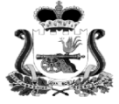 ОТДЕЛ ОБРАЗОВАНИЯАДМИНИСТРАЦИИ МУНИЦИПАЛЬНОГО ОБРАЗОВАНИЯ
«КАРДЫМОВСКИЙ РАЙОН» СМОЛЕНСКОЙ ОБЛАСТИП Р И К А ЗО продлении ограничительных мероприятий в образовательных учреждениях муниципального образования «Кардымовский район» Смоленской областиНа основании протокола № 3 от 23 марта 2020 года расширенного заседания Комиссии по предупреждению и ликвидации чрезвычайных ситуаций и обеспечению пожарной безопасности Смоленской области и Оперативного штаба по организации и проведению мероприятий, направленных на предупреждение завоза и распространения, своевременное выявление и изоляцию лиц с признаками новой коронавирусной инфекции (2019-nCoV) на территории Смоленской области, в целях реализации Указа Президента Российской Федерации от 25.03.2020 №206 «Об объявлении в Российской Федерации нерабочих дней», приказа Департамента Смоленской области по образованию и науке от 27.03.2020 № 233-ОД «О работе образовательных организаций, реализующих программы дошкольного образования, в период с 30 марта по 03 апреля 2020 года» п р и к а з ы в а ю:Руководителям образовательных учреждений, подведомственных Отделу образования Администрации муниципального образования «Кардымовский район» Смоленской области:- продлить ограничительные мероприятия в виде приостановления допуска обучающихся и их родителей (законных представителей) в образовательные учреждения муниципального образования «Кардымовский район» Смоленской области до 12.04.2020 года;- организовать реализацию образовательных программ начального общего, основного общего, среднего общего образования и дополнительного образования с применением электронного обучения и дистанционных образовательных технологий после окончания весенних каникул с 02.04.2020 года;- продлить ограничительные мероприятия в виде приостановления проведения занятий, работы кружков и секций, иных досуговых мероприятий в организациях дополнительного образования до 12.04.2020 года;- обеспечить в период с 30 марта по 03 апреля 2020 года в дошкольных образовательных учреждениях и общеобразовательных учреждениях, имеющих дошкольные группы, работу дежурных дошкольных групп (численностью не более 12 человек) для воспитанников, родителей (законных представителей) которые осуществляют трудовую деятельность в указанный период;- обеспечить исполнение требований п.11.2 СанПиН 2.4.1.3049-13 «Санитарно-эпидемиологические требования к устройству, содержанию и организации режима работы дошкольных образовательных организаций», утвержденных постановлением Главного государственного санитарного врача Российской Федерации от 15.05.2013 №26;- обеспечить в период с 30.03.2020 по 03.04.2020 года функционирование образовательных учреждений, определить численность работников, обеспечивающих функционирование этих организаций (сторожей, обслуживающего персонала), составить график дежурств ответственных лиц, указав контактные телефоны, и предоставить в Отдел образования до 30.03.2020 года;- не привлекать в период с 30 марта по 03 апреля 2020 года к осуществлению трудовой деятельности:- работников, достигших пенсионного возраста;- беременных женщин;- женщин, имеющих детей до 14 лет;- разместить на официальных сайтах образовательных учреждений нормативные документы и материалы по организации дистанционного и электронного обучения, расписание занятий, а также информацию для учителей, школьников и их родителей (законных представителей) о возможностях дистанционного обучения и открытых бесплатных ресурсах в сети «Интернет»;2. Контроль исполнения настоящего приказа оставляю за собой.27.03.2020№  0041-п/обрНачальник Отдела образования Администрации муниципального образования «Кардымовский район» Смоленской областиС.В.Федорова